       *попуњава се за правно лице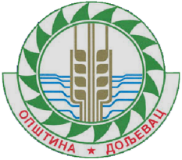 ОПШТИНА ДОЉЕВАЦОпштинска управаОдељење за привреду и финансијеКонтролна листа број 1Одлука о одређивању радног времена у области промета робе на мало, занатских и угоститељских радњи на територији општине Дољевац(„Сл. лист града Ниша“, бр. 66/04, 61/05, 42/09,59/09, 85/09)ПОДАЦИ О НАДЗИРАНОМ СУБЈЕКТУНазив (правног лица/предузетника):Матични број (МБ):Порески идентификациони број (ПИБ):Адреса:E – mail:Број телефона:ПОДАЦИ О ОДГОВОРНОМ ЛИЦУ/ПРЕДУЗЕТНИКУ/ФИЗИЧКОМ ЛИЦУИме и презиме (одговорног лица/предузетника/физичког лица):Јединствени матични број грађана (ЈМБГ):Број личне карте:Адреса: Функција*:Број телефона:ЕЛЕМЕНТИ КОНТРОЛЕРЕЗУЛТАТДа ли је почетак и завршетак радног времена истакнут на улазним вратима или другом погодном месту пословног објекта? (чл. 5. Одлуке)Да – 2	         Делимично - 1                      Не - 0Да ли привредни субјект своју делатност односно одређени посао обавља у временском интервалу одређеном овом одлуком? (чл. 7. Одлуке)Да – 2Делимично - 1	                               Не - 0Да ли угоститељски објекат (ресторан, кафана, кафић и др.) ради од 07,00-24,00 часа у летњем периоду, и од 07,00-23,00 часа у зимском периоду, а у дане викенда до 01,00 часова? (чл. 7. ст. 1. Одлуке)Да – 2      Делимично - 1                   Не - 0Да ли кафе бар ради од 07,00-03,00 часова током целе године? (чл. 7. ст. 2. Одлуке)Да – 2      Делимично - 1                   Не - 0Да ли у угоститељском објекту у којем се организује музика, време организовања музике траје од 19,00-23,00 часа у летњем периоду, од 18,00-22,00 часа у зимском периоду и од 19,00-24,00 часа у дане викенда? (чл. 7. ст. 3. Одлуке)Да – 2      Делимично - 1                   Не - 0Да ли угоститељски објекат у дане државног празника ради најдуже 2 сата дуже од радног времена утврђеног Одлуком? (чл. 7. ст. 4. Одлуке)Да – 2      Делимично - 1                   Не - 0Да ли је другачији распоред радног времена одређен уз претходно прибављено одобрење надлежног органа Општинске управе? (чл. 7. ст. 5. Одлуке)Да – 2      Не - 0Укупан број бодова: 12Утврђени број бодова: _____ПРОЦЕНА РИЗИКАПРОЦЕНА РИЗИКАСтепен ризикаБодовинезнатан10 - 12низак7 - 9средњи 0 - 6висок/критичан/РЕЗУЛТАТ НАДЗОРАРЕЗУЛТАТ НАДЗОРАПроцењени степен ризикаПРИСУТНА ЛИЦА            Надзирани субјекат                                                             Општински туристички инспектор  __________________________                                                         __________________________Датум: _______________________                                                 Место: ______________________